Sunbeam School, Mau 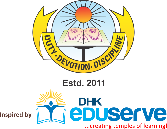 Notice For classes: V to XCBSE Budding Authors Program 2024-25Dear Students,We are excited to inform you about the CBSE Budding Authors Program as part of the CBSE Reading Mission and Initiatives for the academic year 2024-2025. This program aims to nurture your creativity and storytelling skills by providing you with the opportunity to become published authors!Under this program, you will have the chance to write and submit short stories in either Hindi or English in the following three categories:Important Timeline:Registration: 5th April – 15th May 2024Online Workshops: 1st – 30th June 2024Submission of Stories: 1st July – 15th August 2024Let your imagination soar and unleash your storytelling talents with the CBSE Budding Authors Program 2024-25!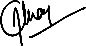 PRINCIPALCategoryClassesLength of SubmissionsTeacher In-ChargeIClasses 5-6500-600 wordsMr Rishabh BarnwalIIClasses 7-8600-900 wordsMr. Prem Chand GuptaIIIClasses 9-101000-1500 wordsMr. Shikhar Rai